Rangliste X. Rennen KWO-Nr.RLZ Mittelbünden – Disziplin – Datum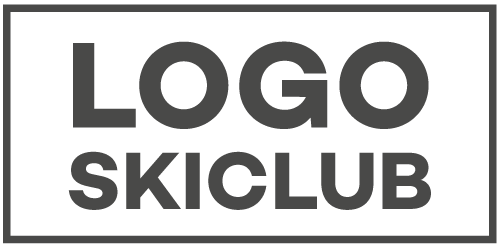 Club und Kategorie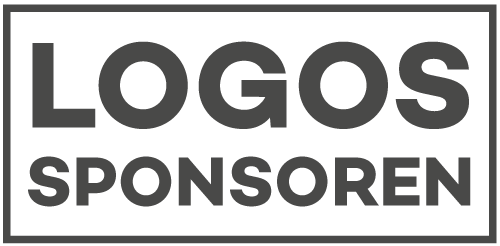 Veranstaltung:	Veranstaltung 1	Veranstaltung 2	Veranstaltung 3	Veranstaltung 4Veranstalter:	VeranstalterRennleiter:	Rennleiter 1	Rennleiter 2Schiedsrichter:	Schiedsrichter 1	Schiedsrichter 2Coach:	Streckenchef 1	Streckenchef 2Anmeldungen:	AnmeldungenMeldeschluss:	MeldeschlussLaufbesichtigung:	Laufbesichtigung 1	Laufbesichtigung 2Startzeiten:	Startzeit 1	Startzeit 2Kurssetzer:	Kurssetzer 1	Kurssetzer 2Kategorien:	Kategorie 1	Kategorie 2	Kategorie 3	Kategorie 4	Kategorie 5	Kategorie 6	Kategorie 7	Kategorie 8	Kategorie 9	Kategorie 10	Kategorie 11	Kategorie 12Skipässe:	Skipässe 1	Skipässe 2Startnummernausgabe:	Startnummernausgabe1	Startnummernausgabe 2Startgeld:	Startgeld 1	Startgeld 2Rangverkündigung:	RangverkündigungAuskunft Durchführung:	Auskunft DurchführungVersicherung:	Ist Sache der Rennfahrer und Teilnehmer. Der Veranstalter lehnt jede Haftung von allen Teilnehmer/Innen und Drittpersonen ab.